                   June Home Activity Calendar                                          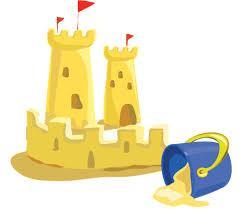 Educational Home Activity GOLD ObjectivesSocial Emotional						Cognitive						Mathematics1.  Regulates own emotional and behaviors				11.  Demonstrates positive approaches to learning		20.  Uses number concepts & operations   a.  Manages feelings						   a.  Attends and engages					   a.  Counts   b.  Follows limits and expectations				   b.  Persists						   b.  Quantifies   c.  Takes care of own needs appropriately				   c.  Solves problems					   c.  Connects numerals with their quantities2.  Establishes & sustains positive relationships			   d.  Shows curiosity and motivation			21.  Explores & describes spatial   a.  Forms relationships with adults				   e.  Shows flexibility & inventiveness in thinking		relationships & shapes   b.  Responds to emotional cues					12.  Remembers and connects experiences			   a.  Understands spatial relationships   c.  Interacts with peers						   a.  Recognizes and recalls				   b.  Understands shapes   d.  Makes friends						   b.  Makes connections					22.  Compares and measures3.  Participates cooperatively and constructively 			13.  Uses classification skills				23.  Demonstrates knowledge of patternsIn group situations						14.  Uses symbols and images to represent something not present   a.  Balances needs and rights of self and others			    a.  Thinks symbolically   b.  Solves social problems					    b.  Engages in sociodramatic playPhysical							Literacy						Science & Technology4.  Demonstrates traveling skills					15.  Demonstrates phonological awareness			24.  Uses scientific inquiry skills5.  Demonstrates balancing skills					   a.  Notices and discriminates rhymes			25.  Demonstrates knowledge of the 6.  Demonstrates gross motor manipulative skills			   b.  Notices and discriminates alliteration			       characteristics of living things7.  Demonstrates fine motor strength & coordination			   c.  Notices and discriminates smaller and smaller		26.  Demonstrates knowledge of the   a.  Uses fingers and hands					        units of sounds					       physical properties of objects & materials   b.  Uses writing and drawing tools				16.  Demonstrates knowledge of the alphabet		27.  Demonstrates knowledge of Earth’s								   a.  Identifies and names letters				       environmentLanguage							   b.  Uses letter-sound knowledge				28.  Uses tools and other technology to8.  Listens to and understand increasingly 				17.  Demonstrates knowledge of print and its uses		       perform tasksComplex language						   a.  Uses and appreciates books				   a.  Comprehends language					   b.  Uses print concepts					Social Studies   b.  Follows directions						18.  Comprehends and responds to books and other texts	29.  Demonstrates knowledge about self9.  Uses language to express thoughts and needs			   a.  Interacts during read alouds and book conversations	30.  Shows basic understanding of people   a.  Uses an expanding expressive vocabulary			   b.  Uses emergent reading skills				31.  Explores changes related to people   b.  Speaks clearly						   c.  Retells stories					32.  Demonstrates geographic knowledge   c.  Uses conventional grammar					19.  Demonstrates emergent writing skills   d.  Tells about another time or place				   a.  Writes name						The Arts10.  Uses appropriate conversational & other communication skills	   b.  Writes to convey meaning				33.  Explores the visual arts   a.  Engages in conversations												34.  Explores musical concepts   b.  Uses social rules of language												35.  Explores dance & movement concepts															36.  Explores drama through action & languageSunMonMonTueTueTueWedWedThuFriSatEarly Head Start Center:_________________________________________Child’s Name:_____________________________________________                      Early Head Start Center:_________________________________________Child’s Name:_____________________________________________                      Early Head Start Center:_________________________________________Child’s Name:_____________________________________________                      Early Head Start Center:_________________________________________Child’s Name:_____________________________________________                      Early Head Start Center:_________________________________________Child’s Name:_____________________________________________                      Early Head Start Center:_________________________________________Child’s Name:_____________________________________________                      Early Head Start Center:_________________________________________Child’s Name:_____________________________________________                      Early Head Start Center:_________________________________________Child’s Name:_____________________________________________                      Early Head Start Center:_________________________________________Child’s Name:_____________________________________________                      Practice turning pages in a book.Obj. 1b, 17b, 18aPractice turning pages in a book.Obj. 1b, 17b, 18aCollect leaves. Look at them together and talk about their shape, size or color.Obj. 12a, 13, 27Collect leaves. Look at them together and talk about their shape, size or color.Obj. 12a, 13, 27While playing outside, provide your child with a small spray bottle of water to squirt.Obj. 7a, 11d, 24Recycle the lids off of containers and allow your child to use them as Frisbees.Obj. 4, 6, 7aRecycle the lids off of containers and allow your child to use them as Frisbees.Obj. 4, 6, 7aEstablish and practice consistent routines in your home.Obj. 1a-c, 2a-b, 3a-b Establish and practice consistent routines in your home.Obj. 1a-c, 2a-b, 3a-b Play clapping and hand games such as peek-a-boo and pat-a-cake.  Obj.2a, 2c, 10aTell your child a story without using a book.Obj. 9d, 14a, 18aEncourage your child to wave good-bye. It practices motor and social skills.Obj. 2c, 8b, 10bEncourage your child to wave good-bye. It practices motor and social skills.Obj. 2c, 8b, 10bMake a treasure trail through your house. Go in and out of rooms. Have your child follow it. Obj. 8b, 4, 5, 11aMake a treasure trail through your house. Go in and out of rooms. Have your child follow it. Obj. 8b, 4, 5, 11aGive your child a paint brush and water. Let her “paint” the sidewalk. If they are not yet able to, gently brush their hands and toes.Obj. 7a, 11a, 26Provide your child with a cup. Show them how to hold the cup and drink from it. Let them practice and expect some spills.Obj. 1c, 7a, 8bProvide your child with a cup. Show them how to hold the cup and drink from it. Let them practice and expect some spills.Obj. 1c, 7a, 8bMake play dough: Mix 2 cups of flour, 3/4 cup salt, 3/4 to 1 cup of water, 1 tablespoon of oil. Mix and knead until smooth.  Have fun!Obj. 2a, 7a, 8b Make play dough: Mix 2 cups of flour, 3/4 cup salt, 3/4 to 1 cup of water, 1 tablespoon of oil. Mix and knead until smooth.  Have fun!Obj. 2a, 7a, 8b Collect noise making items from the kitchen. Show your child how to pound, tap, shake and rattle the items to make “music.”Obj. 11e, 34, 35Blow bubbles and pop them.Obj. 2a, 4, 11aCut a cereal box in four. Have them put it together like a puzzle.Obj. 7a, 11a, 12bCut a cereal box in four. Have them put it together like a puzzle.Obj. 7a, 11a, 12bLabel and talk about the emotions your child may experience in a day. Obj. 1a, 3b, 8aLabel and talk about the emotions your child may experience in a day. Obj. 1a, 3b, 8a Use self-talk to describe what you are doing during the day.Obj. 2a, 8a, 9aPlace pots and lids on the floor. Encourage your child to match them. Use the words "On" and Off" as your child plays with them.Obj. 8b, 9c, 10a-bPlace pots and lids on the floor. Encourage your child to match them. Use the words "On" and Off" as your child plays with them.Obj. 8b, 9c, 10a-bMake music shakers by filling a small plastic bottle with some rice. Apply masking tape to secure the lid. Shake it! Obj. 11e, 34, 35Make music shakers by filling a small plastic bottle with some rice. Apply masking tape to secure the lid. Shake it! Obj. 11e, 34, 35Use socks to help your child practice catching. Throw the socks up in the air and have your child catch them.Obj. 2a, 6, 26Hop through the house. Count how many hops it takes to get places. Obj. 4, 20a, 35Sit on the floor and roll a ball back and forth.Obj. 2a, 7a, 11aSit on the floor and roll a ball back and forth.Obj. 2a, 7a, 11aHave your child sit in a basket. Pretend that you are driving a car or sailing in a boat.Obj. 2a, 8a, 11aHave your child sit in a basket. Pretend that you are driving a car or sailing in a boat.Obj. 2a, 8a, 11aUsing measuring cups show your child how to stack the cups inside of one another. Obj. 8b, 11a-c, 21aWith a pan of water and objects from around the house. Experiment to see what sinks or floats.Obj. 11a-d, 13, 24With a pan of water and objects from around the house. Experiment to see what sinks or floats.Obj. 11a-d, 13, 24Cross your legs and allow your child to ride on your legs as you raise them up and down. Obj. 5, 6, 10bCross your legs and allow your child to ride on your legs as you raise them up and down. Obj. 5, 6, 10bFill several small bags with material scraps to make toss bags. Practice tossing them to each other or into a container.Obj. 2a, 4, 6Read their favorite book as you point to the pics with them.Obj. 2a, 7a, 8aPlease record the total amount of time spent doing the above activities:_____________Parent Signature:_________________________     Date:____________*By signing I am verifying I completed the stated activities with my child for the amount of time indicated.Teacher Signature:________________________    Date:____________